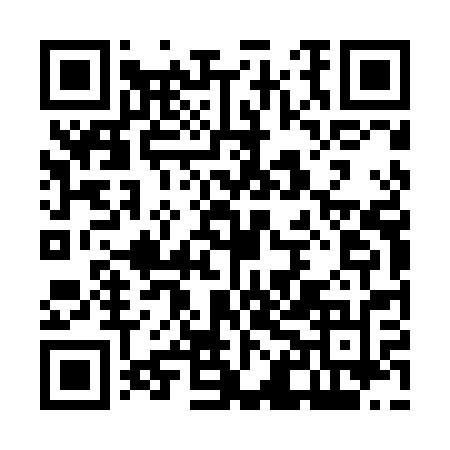 Ramadan times for Turzno, PolandMon 11 Mar 2024 - Wed 10 Apr 2024High Latitude Method: Angle Based RulePrayer Calculation Method: Muslim World LeagueAsar Calculation Method: HanafiPrayer times provided by https://www.salahtimes.comDateDayFajrSuhurSunriseDhuhrAsrIftarMaghribIsha11Mon4:124:126:0811:553:455:435:437:3212Tue4:104:106:0611:553:475:455:457:3413Wed4:074:076:0411:543:485:465:467:3614Thu4:054:056:0111:543:505:485:487:3815Fri4:024:025:5911:543:515:505:507:4016Sat3:593:595:5611:543:535:525:527:4217Sun3:573:575:5411:533:545:545:547:4418Mon3:543:545:5211:533:565:555:557:4619Tue3:513:515:4911:533:575:575:577:4820Wed3:483:485:4711:523:595:595:597:5021Thu3:463:465:4411:524:006:016:017:5222Fri3:433:435:4211:524:016:036:037:5523Sat3:403:405:4011:524:036:056:057:5724Sun3:373:375:3711:514:046:066:067:5925Mon3:343:345:3511:514:066:086:088:0126Tue3:323:325:3211:514:076:106:108:0327Wed3:293:295:3011:504:086:126:128:0628Thu3:263:265:2811:504:106:146:148:0829Fri3:233:235:2511:504:116:156:158:1030Sat3:203:205:2311:494:126:176:178:1331Sun4:174:176:2012:495:147:197:199:151Mon4:144:146:1812:495:157:217:219:172Tue4:114:116:1612:495:167:227:229:203Wed4:084:086:1312:485:187:247:249:224Thu4:054:056:1112:485:197:267:269:245Fri4:014:016:0812:485:207:287:289:276Sat3:583:586:0612:475:227:307:309:297Sun3:553:556:0412:475:237:317:319:328Mon3:523:526:0112:475:247:337:339:349Tue3:493:495:5912:475:257:357:359:3710Wed3:453:455:5712:465:277:377:379:40